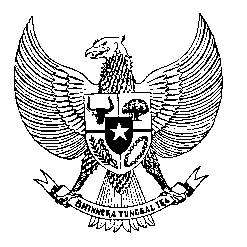 Permanent Missionof the Republic of Indonesia to the UN, WTO,and Other International Organizationsin GenevaStatement by the Delegation of the Republic of Indonesiaat the 41st  Session of the UPR Working GroupConsideration of the UPR Report of Finland9 November 2022President,My delegation thanks the delegation of Finland for the presentation of their national report. To further improve progress in the promotion and protection of human rights in Finland, Indonesia offers the following recommendations:To enhance efforts in combating racism, xenophobia, and hate crimes, especially those targeting migrants and asylum seekers; To adopt legislation obligating regions and municipalities to establish effective preventive measures to combat violence against women, To consider the ratification of the International Convention on the Protection of All Migrants and Members of their Families, as a key instrument in guaranteeing a minimum degree of protection for all migrant workers.Indonesia wishes Finland a successful review. I thank you.
(Max: 1:15)